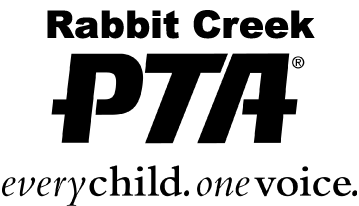 Meeting MinutesApril 11th, 2023, at RC in LibraryPresent: Kelly Quisenberry, Adrean Czajkowski, Amanda Fowler, Melissa Frey, Colby Rogness, Juleen Rogness, Terra Neff, Harper Neff, Kelly Taylor-Lee, Jill Boyd, Camilla Fettig, Tiffany Franks, Cara Beth Faulk, Scott Kober, Kristina Peterson, Cardina Vidal, Dan Pemble, Laurie Wade, Heather Heltzer Call to Order: @ 7:02pmReview & Approve Meeting mins from March- Edit add Jill Boyd and Kelly Quisenberry on March minutes as they attend the meetingKelly Motioned to approve, Tara seconded- approvedPrincipal Report Ms. Peterson-AKstar assessment, K-2 assessment, SABER survey  A survey was sent out to see if students are coming back next year, so the school can prepare teachers and for hiringApril 26 Admin Appreciation Day-Hawaiian theme Ms. Kristy last day is May 1st Grant Requests-Mr. Pemble with pickleball and Tv Mounting Pickleball nets (inside/outside) - $1000 Pickleball Association of Alaska to Come and paint a pickleball court on the playground- cost $100Already have pickleball racksMotion by Kelly Quisenberry, Juleen Rogness – approved TV Mounting- $3480 a few years ago, a more current bid coming soonKelly Quisenberry motioned, Jill Boyd Seconded, will amend once we figure out if Life Skills will have their TVs mounted as well Mr. K with drama club- Drama club- spring production Ticket sales created an account with the PTA at previous schoolEstimated cost $500-$800 for a cast of 13 students/ 40 students auditioned Scrips and copy right $300/ $719.40 for props/costumes Asking for 5 back drops (forest back drop) cost $200 Play will be held May 5th - $5 a ticket under 4 free Jill Boyd motioned to approve, and Kelly Quisenberry seconded that motion – approved Mr.Burch grant request given by Kelly Quisenberry-Asking for intro drafting, compasses set of 30 high quality compasses, roughly 70 students would use them- Cost $300 Kelly Quisenberry, Camilla Fettig seconded – approved Ms. Fettig- Thank you for funding Challenge Alaska tripCandy cane Sales raised $600 Plant sale for a fundraiser, planted 300 plants (helping them learn about the plant life cycle) Possible date for plant sale May 18th, same day as Field DayLooking for plant supplies, seeds, spray bottles $200 Motion to approve by Melissa Frey, Kelly Quisenberry seconded- ApprovedLooking to also have TV mounting done in the future, pelxi glass over the screen would be a higher priority Teachers’ liaison Ms. Peterson in for Mr. RingFoundation team met and now have new staff rotating for pick up line, families might see some new faces during this time  Thank you, Amanda Fowler, for craft activities- the children seemed very engagedHomework folders – Check cost and see what teachers would like themStudent Council member -Harper Neff Sprit days May 5th -color day each grade will wear a color of the rainbow, 6th grade will wear tie-dye School store- May 5,12,19th -parent volunteers needed during lunch/30mins during recess time 11-2 Sock and Soap drive- last day is April 21stSpring Dance 4/21 6-7:30pm Rocking under the sea Chains of carrying -with providence children’s hospital Skate night TBATreasures’ Report: Adrean CzajkowskiSee profit/loss sheet Current Business:Crafts- Amanda FowlerBunny Cans- some communication issue regrading emails with families who were accepted Community VP update Melissa FreyApril 21st 6pm-7:30pm Rockin under the sea Dance $5 per students and family $10 NOT a drop off event, DJ, and snacks No older siblings (outside of elementary)Sign up genius for volunteers need for dance will go out 4/12 Field Day May 18th two bounce house President’s Report: Kelly Quisenberry 2, 6th grade parent liaisons have come forward to help with 6th grade promotion Barns and noble bookfair went great, awaiting funds raised May 8th-12th teacher appreciation week (50 staff total) Mybooster- for jogathon -15% taken from Mybooster if used, current program used 99pledges only takes 2.9%PTA state Convention $65 a person- talking about attending, need to investigate what panels will be there Super sweeper TBA 1-3 volunteers need for the Crumble cookie event, the volunteers will collect what teachers’ students have. Class that has the most attendees will win a mini cookie partyBike to school day’s date might change depending on snow conditions Adjourned- 9:04pmImportant Upcoming Dates:Crumble Fundraiser April 19th from 4-7 at Southside LocationSpring Dance April 21stSkate Night TBAStaff Appreciation Week May 8-12Bike to School Day May 3rdChess Club in MayLast PTA meeting May 9thField Day May 18th